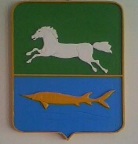 АДМИНИСТРАЦИЯ НАРЫМСКОГО СЕЛЬСКОГО ПОСЕЛЕНИЯПАРАБЕЛЬСКОГО  РАЙОНА ТОМСКОЙ ОБЛАСТИПОСТАНОВЛЕНИЕ01.09.2021                                                                                                                            № 59аО назначении публичных слушаний по проекту решения Совета Нарымского сельского поселения «О внесении изменений и дополнений в Генеральный план и Правила землепользования и застройки муниципального образования Нарымское сельское поселение»В соответствии с Градостроительным кодексом РФ, Федеральным законом РФ от 06.10.2003 г. № 131-ФЗ «Об общих принципах организации местного самоуправления в Российской Федерации», Правилами землепользования и застройки Нарымского сельского поселения, утвержденных Решением Совета Нарымского сельского поселения № 48 от 09.08.2013 г, положением о публичных слушаниях в Нарымском сельском поселении, утвержденным решением Совета Нарымского сельского поселения от 26.12.2017 г. № 28, в целях обеспечения участия населения Нарымского сельского поселения в решении вопроса местного значения, ПОСТАНОВЛЯЮ: 1. Назначить на «02» ноября 2021 года в 15:00 часов публичные слушания по проекту решения Совета Нарымского сельского поселения «О внесении изменений и дополнений в Генеральный план и Правила землепользования и застройки муниципального образования Нарымского сельского поселения». 2. Определить местом проведения публичных слушаний Администрацию Нарымского сельского поселения по адресу: Томская область, Парабельский район, с. Нарым, ул. Сибирская, 3. 3. Инициатор проведения публичных слушаний - Глава Нарымского сельского поселения. 4. Организатор проведения публичных слушаний – Администрация Нарымского сельского поселения. 5. Управляющему делами Администрации Нарымского сельского поселения Ломакиной Н.М. обеспечить возможность ознакомления граждан поселения с текстом проекта муниципальных правовых актов на сайте Нарымского сельского поселения http://narimskoe.ru/ и на информационном стенде в помещении Администрации Нарымского сельского поселения 6. Установить, что предложения граждан по проекту муниципального правового акта направляются в Администрацию Нарымского сельского поселения в письменном виде. 7. Создать для подготовки и проведения публичных слушаний рабочую группу в следующем составе: - Абдрашитова С.В. – Глава Нарымского сельского поселения, Председатель; - Алексеев Д.А. – специалист Администрации; - Ломакина Н.М. - секретарь комиссии - Вершинина А.А. – ведущий специалист по земельным отношениям Администрации Парабельского района (по согласованию); - Бондаренко О.В. - главный специалист по архитектуре и градостроительству Администрации Парабельского района (по согласованию). 8. Рабочей группе в течение 3 рабочих дней со дня проведения публичных слушаний составить заключение о результатах публичных слушаний и обнародовать его в установленном порядке. 9.   Настоящее постановление вступает в силу со дня официального обнародования.10. Разместить настоящее постановление на официальном сайте муниципального образования Нарымское сельское поселение в информационно-телекоммуникационной сети «Интернет» www.narimskoe.ru .11. Опубликовать настоящее постановление в информационном бюллетени Администрации и Совета Нарымского сельского поселения.12. Контроль за исполнением настоящего постановления оставляю за собой.Глава поселения                                                                                              С.В. Абдрашитова Ломакина Н.М. 8(38252)3-32-32 Рассылка: Администрация - 2 Бондаренко О.В. - 1 Ломакина Н.М. - 1